Anglia Care Trust is committed to Equality and Diversity.  Recruitment and selection processes will be carried out according to objective, job-related criteria which do not give rise to discriminatory practices but result in appointments based on merit, qualifications, commitment and experience.In order to ensure the effectiveness of this policy, all applicants are requested to provide the following information.  This monitoring form will be separated from the application form upon receipt and will not be used by those involved in the selection process.Equality and Diversity Survey – Strictly Confidential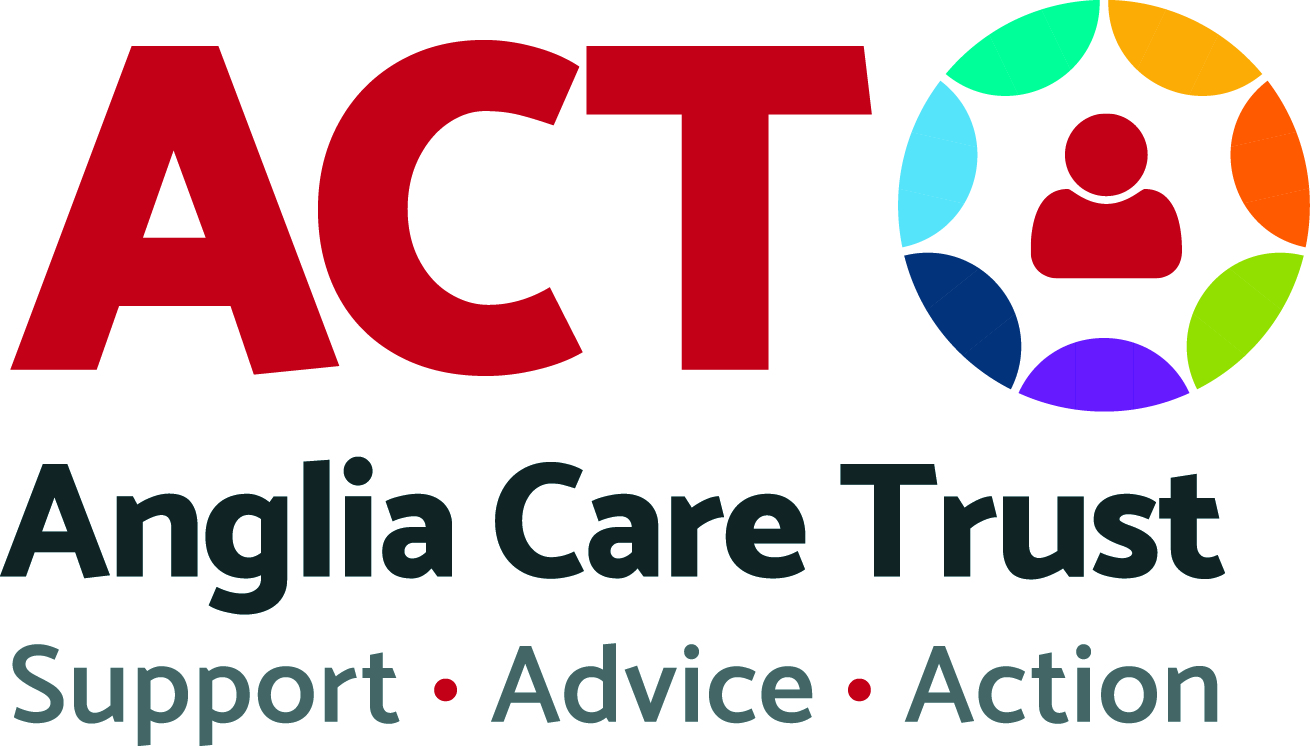 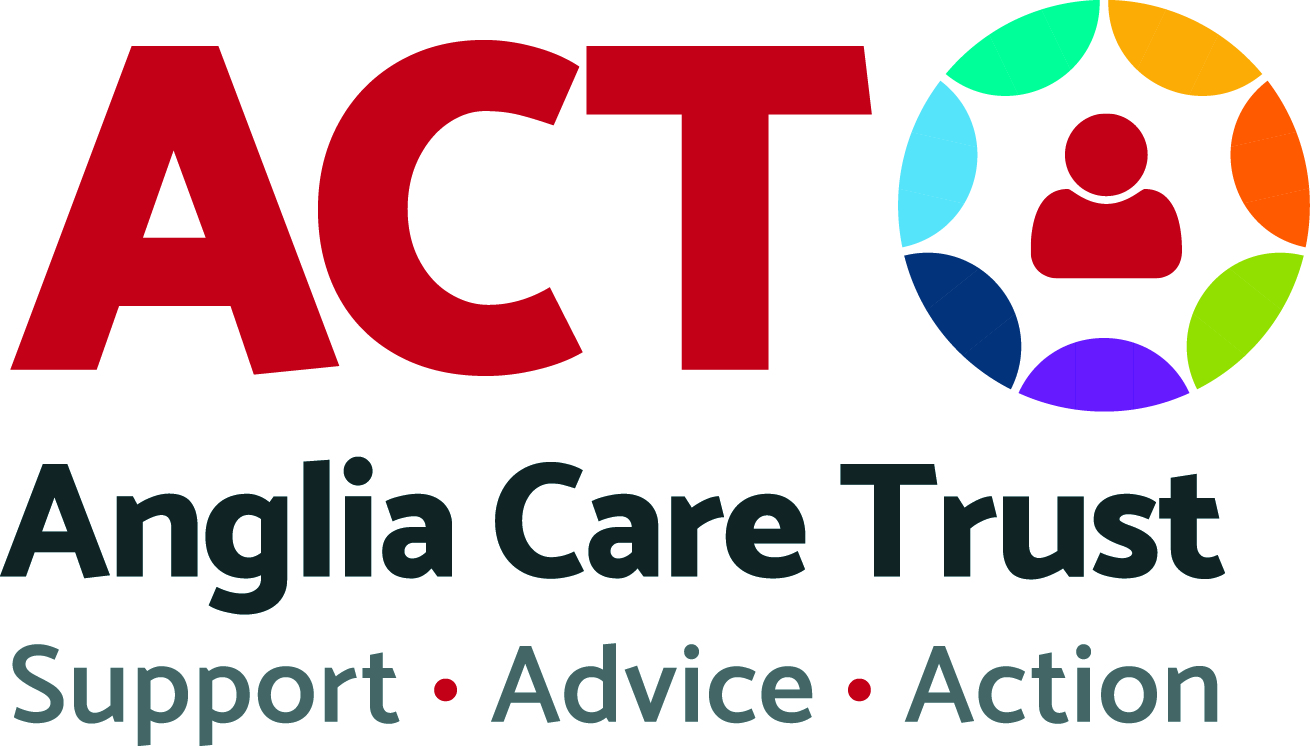 Name:Position applied for: GenderGenderGenderGenderMaleFemaleIntersexNon-binaryPrefer not to sayOther (please specify…)DisabilityDisabilityDisabilityDisabilityDisabledNot disabledPrefer not to sayEthnic BackgroundEthnic BackgroundEthnic BackgroundEthnic BackgroundPrefer not to sayPrefer not to sayPrefer not to sayWhiteWhiteWhiteWhiteEnglish/Scottish/Welsh/Northern Ireland/UKGypsy or Irish TravelerIrishAny other White background (please specify…)Mixed/Multiple Ethnic GroupsMixed/Multiple Ethnic GroupsMixed/Multiple Ethnic GroupsMixed/Multiple Ethnic GroupsWhite and Black CaribbeanWhite and Black AfricanWhite and AsianAny other mixed background (please specify…)Asian/Asian BritishAsian/Asian BritishAsian/Asian BritishAsian/Asian BritishIndianBangladeshiPakistaniChineseAny other Asian background (please specify…)Black/Black BritishBlack/Black BritishBlack/Black BritishBlack/Black BritishAfricanCaribbeanAny other Black background (please specify…)Other Ethnic GroupArabJewishAny other ethnic group (please specify…)AgeAgeAgeAge0-24 years65 years +25-64 yearsPrefer not to sayReligion or BeliefReligion or BeliefReligion or BeliefReligion or BeliefChristianMuslimBuddhistSikhHinduJewishNo religionPrefer not to sayOther religion (please specify…)Sexual OrientationSexual OrientationSexual OrientationSexual OrientationHeterosexualGayLesbianBisexualAsexualPansexualOther (please specify…)Prefer not to sayHow did you find out about this position?How did you find out about this position?How did you find out about this position?How did you find out about this position?Local newspaperOnline job siteAnglia Care Trust websiteWord of mouthRadioOther (please specify…)